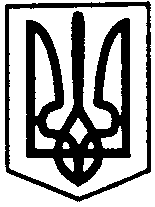 ПЕРВОЗВАНІВСЬКА СІЛЬСЬКА РАДАКІРОВОГРАДСЬКОГО РАЙОНУ  КІРОВОГРАДСЬКОЇ ОБЛАСТІ_________ СЕСІЯ ВОСЬМОГО  СКЛИКАННЯРІШЕННЯвід «___» ______ 2018 року                                                                               №                                             с. ПервозванівкаПро затвердження Положення про порядок виявлення, обліку та зберігання безхазяйного майна, прийняття цього майна до комунальної власностіПервозванівської сільської радиЗ метою вдосконалення механізму виявлення, обліку, зберігання та прийняття до комунальної власності сільської ради безхазяйного майна, на підставі ст.ст. 335, 336 Цивільного кодексу України, Закону України «Про державну реєстрацію речових прав на нерухоме майно та їх обтяжень», Закону України «Про засади державної регуляторної політики у сфері господарської діяльності», керуючись ст.ст. 25, 60 Закону України «Про місцеве самоврядування в Україні», сільська радаВИРІШИЛА:1. Затвердити Положення про порядок виявлення, обліку та зберігання безхазяйного майна, прийняття цього майна до комунальної власності Первозванівської сільської ради згідно додатку 1.2. Створити постійну комісію з порядку виявлення, обліку та зберігання безхазяйного майна, прийняття цього майна до комунальної власності Первозванівської сільської ради, та затвердити її персональний склад згідно додатку 2.3. Доручити секретарю сільської ради у 10-денний термін з моменту підписання рішення оприлюднити дане рішення на офіційному веб-сайті Первозванівської сільської ради.4. Контроль за виконанням даного рішення покласти на постійну комісію з питань комунальної власності, промисловості, будівництва, транспорту, енергетики, зв’язку, сфери послуг та житлово-комунального господарства.Сільський голова                                                                                 П. МУДРАКДодаток 1Затверджено рішеннямПервозванівської сільської ради№ __ від «__» __________ 2018 р.ПОЛОЖЕННЯпро порядок виявлення, обліку та зберігання безхазяйного майна, прийняття цього майна до комунальної власності Первозванівської сільської ради1. Загальні положення1.1.    Це Положення визначає механізм виявлення, обліку та зберігання безхазяйного майна, прийняття цього майна до комунальної власності Первозванівської сільської ради та подальшого розпорядження ним.1.2.    У цьому Положенні використовуються такі терміни та визначення:річ - предмет матеріального світу, щодо якого можуть виникати цивільні права та обов'язки:майно - окрема матеріальна річ або сукупність таких речей, а також майнові права та обов'язки;безхазяйна річ (майно) - річ, яка не має власника або власник якої невідомий;нерухома річ (нерухоме майно) - об'єкти, розташовані на земельній ділянці, переміщення яких є неможливим без їх знецінення та зміни їх призначення;рухома річ (рухоме майно) - річ (майно), яке можна вільно переміщувати у просторі.1.3. Органом, уповноваженим здійснювати виявлення, ведення обліку, оцінку, а також прийняття в комунальну власність безхазяйного майна, є виконавчий комітет Первозванівської сільської ради.1.4. Дія цього Положення поширюється на нерухоме майно, право на яке підлягає державній реєстрації, що не має власника або власник якого невідомий.1.5. Дане Положення розроблено відповідно до Конституції України, Цивільного кодексу України, Законів України «Про державну реєстрацію речових прав на нерухоме майно та їх обтяжень», «Про місцеве самоврядування в Україні».1.6. Положення розроблено з метою врегулювання відносин пов’язаних з виявленням, взяттям на облік безхазяйного нерухомого майна на території Первозванівської сільської ради, організацією його збереження та використання впродовж періоду перебування на обліку як безхазяйного.1.7. Прийняті Первозванівською сільською радою акти, пов'язані з виконанням функцій з виявлення, ведення обліку, оцінки, а також здійснення заходів з охорони і прийому в комунальну власність безхазяйного майна, є обов'язковими для виконання всіма підприємствами, установами та організаціями на території сільської ради.2. Виявлення та взяття на облік безхазяйного нерухомого майна2.1. Підприємства, установи, організації всіх форм власності, яким стало відомо про розташоване на території Первозванівської сільської ради майно, яке не має власника або власник якого невідомий, зобов'язані в п'ятиденний строк з моменту виявлення або отримання відповідної інформації, повідомити про це Первозванівську сільську раду.2.2. Первозванівська сільська рада може з власної ініціативи виявляти безхазяйне майно на території сільської ради.2.3. Первозванівська сільська рада за зверненнями осіб, вказаних в пункті 2.1 цього Положення, проводить обстеження виявлених об'єктів нерухомого майна та вживає заходи щодо встановлення їх можливих власників шляхом звернення з відповідними запитами до реєструючих органів.2.4. З метою з'ясування наявності оформленого права власності або права користування на земельну ділянку, в межах якої виявлені об'єкти нерухомого майна, Первозванівська сільська рада направляє запит до Держгеокадастру  в Кіровоградському районі. Відповідь на запит повинна бути надана в десятиденний термін.2.5. Якщо право власності на виявлене нерухоме майно не зареєстроване або власник такого майна невідомий,  комісією з питань комунальної власності, промисловості, будівництва, транспорту, енергетики, зв’язку, сфери послуг та житлово-комунального господарства проводиться технічна інвентаризація нерухомого майна.2.6. Безхазяйні нерухомі речі, виявлені на території сіл Первозванівської об’єднаної територіальної громади, беруться на облік відділом державної реєстрації прав власності на нерухоме майно за заявою Первозванівської сільської ради.2.7. Про взяття на облік безхазяйного нерухомого майна Первозванівській сільській раді видається витяг з Реєстру прав власності на нерухоме майно на бланку встановленого зразку.2.8. Первозванівська сільська рада після отримання інформаційної довідки протягом п’яти робочих днів робить оголошення в газеті про взяття безхазяйної речі на облік.2.9. Оплату за проведення технічної інвентаризації безхазяйного нерухомого майна здійснює  Первозванівська сільська рада.3.Зберігання безхазяйного нерухомого майна3.1. Обов'язок щодо зберігання взятого на облік безхазяйного нерухомого майна покладається на Первозванівську сільську раду.3.2. Первозванівська сільська рада для забезпечення зберігання нерухомого майна може залучати комунальне підприємство, установи та організації, а також суб'єктів господарювання не комунальної форми власності.3.3. Особа, яка прийняла на зберігання безхазяйне нерухоме майно, несе відповідальність за зберігання такої речі з моменту підписання акта приймання-передачі, та зобов'язана надавати до Первозванівської сільської ради звіти про стан та використання речі. Первозванівська сільська рада має право проводити перевірку умов зберігання та використання безхазяйної нерухомої речі, як шляхом запитів, так і шляхом перевірок (огляду) безпосередньо такого майна.3.4.  Витрати, пов'язані з утриманням майна, несе зберігач.3.5. У випадках, коли до закінчення встановленого законом річного терміну з дня постановки майна на облік з'явиться його власник, майно повертається власникові після відшкодування ним витрат, пов'язаних з виявленням, оцінкою і зберіганням цього майна.3.6. Повернення майна власникові провадиться після проведення Первозванівською сільською радою відповідної перевірки та підтвердження права власності заявника на це майно.3.7. У разі, якщо безхазяйним нерухомим майном є інженерні мережі (газо-, водо-, електро-, теплопостачання, водовідведення і таке інше), вони можуть бути передані на зберігання експлуатуючим організаціям. Для покриття витрат, пов'язаних із зберіганням речі, Первозванівська сільська рада може передати безхазяйну нерухому річ на зберігання з правом користування нею. Для забезпечення безпечної життєдіяльності та попередження нещасних випадків при використанні інженерних мереж споживачами, експлуатуюча організація здійснює роботи з технічного обслуговування за рахунок власних коштів.3.8. Між Первозванівською сільською радою та зберігачем укладається договір зберігання у письмовій формі з урахуванням особливостей, встановлених Цивільним кодексом України.3.9. За рахунок Первозванівської сільської ради проводиться оцінка безхазяйної нерухомої речі.4. Прийняття безхазяйного нерухомого майна до комунальної власності4.1. Після спливу одного року з дня взяття на облік безхазяйного нерухомого майна Первозванівська сільська рада звертається до суду за місцезнаходженням нерухомого майна з заявою про передачу безхазяйного нерухомого майна у комунальну власність територіальної громади.4.2. Після винесення рішення суду про передачу безхазяйного нерухомого майна у комунальну власність територіальної громади міста  Первозванівська сільська рада відповідно до Регламенту Первозванівської сільської ради готує на чергову сесію Первозванівської сільської ради відповідний проект рішення.4.3. Після прийняття нерухомого майна до комунальної власності села Первозванівська сільська рада здійснює реєстрацію права власності на це майно за територіальною громадою  в особі Первозванівської сільської ради.4.5. Всі майнові спори щодо взятого на облік та прийнятого до комунальної власності безхазяйного нерухомого майна на території Первозванівської сільської ради вирішуються у судовому порядку.5. Процедура прийняття внесення змін та доповнень5.1. Порядок виявлення, обліку та зберігання безхазяйного майна, прийняття цього майна до комунальної власності територіальної громади затверджується рішенням Первозванівської сільської ради.5.2. Внесення змін та доповнень до цього Положення у випадку прийняття законодавчих актів, в результаті яких може виникнути неузгодженість окремих положень цього Положення з діючим законодавством, здійснюється таким же чином, як і його прийняття.Секретар Первозванівської сільської ради  ______________ В.В Лещенко Додаток 2Затверджено рішеннямПервозванівської сільської ради№ __ від «__» __________ 2018 р.СКЛАДкомісії з порядку виявлення, обліку та зберігання безхазяйного майна, прийняття цього майна до комунальної власності Первозванівської сільської радиПервозванівський сільський голова  					П. МУДРАКГолова комісіїЧлени комісії